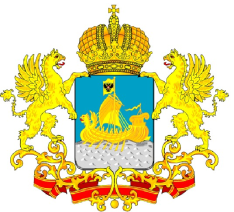 ДЕПАРТАМЕНТ ГОСУДАРСТВЕННОГОРЕГУЛИРОВАНИЯ ЦЕН И ТАРИФОВКОСТРОМСКОЙ ОБЛАСТИП О С Т А Н О В Л Е Н И Еот «17»  ноября  2015 года	                                       		 № 15/305Об установлении тарифовв сфере водоснабжения для МУП администрации городского поселения город Кологрив «Коммунсервис» на 2016 - 2018 годы и о признании утратившим силу постановления департамента государственного регулирования цен и тарифов Костромской области от 27.10.2014 № 14/248В соответствии с Федеральным законом от 7 декабря 2011 года №416-ФЗ «О водоснабжении и водоотведении», постановлением Правительства Российской Федерации от 13 мая 2013 года № 406 «О государственном регулировании тарифов в сфере водоснабжения и водоотведения» и руководствуясь Положением о департаменте государственного регулирования цен и тарифов Костромской области, утвержденным постановлением администрации Костромской области       от 31 июля 2012 года № 313-а «О департаменте государственного регулирования цен и тарифов Костромской области», департамент государственного регулирования цен и тарифов Костромской области ПОСТАНОВЛЯЕТ:1. Установить тарифы на питьевую воду для МУП администрации городского поселения город Кологрив «Коммунсервис» в Кологривском муниципальном районе на 2016 - 2018 годы с календарной разбивкой согласно приложению № 1 к настоящему постановлению. 2. Установить долгосрочные параметры регулирования тарифов на питьевую воду для МУП администрации городского поселения город Кологрив «Коммунсервис» в Кологривском муниципальном районе на 2016 - 2018 годы согласно приложению № 2 к настоящему постановлению. 3.Тарифы, установленные в пункте 1 настоящего постановления, действуют с 1 января 2016 года по 31 декабря 2018 года.3. Признать утратившими силу:1) постановление департамента государственного регулирования цен и тарифов Костромской области от 27 октября 2014 года № 14/248 «Об утверждении производственной программы МУП администрации городского поселения город Кологрив «Коммунсервис» в сфере водоснабжения на 2015 год, установлении тарифов на питьевую воду для МУП администрации городского поселения город Кологрив «Коммунсервис» на 2015 год и о признании утратившим силу постановления департамента государственного регулирования цен и тарифов Костромской области от 27.11.2013 № 13/408»;2) постановление департамента государственного регулирования цен и тарифов Костромской области от 13 марта 2015 года № 15/37 «О внесении изменения в постановление департамента государственного регулирования цен и тарифов Костромской области от 27.10.2014 № 14/248 «Об утверждении производственной программы МУП администрации городского поселения город Кологрив «Коммунсервис» в сфере водоснабжения на 2015 год, установлении тарифов на питьевую воду для МУП администрации городского поселения город Кологрив «Коммунсервис» на 2015 год и о признании утратившим силу постановления департамента государственного регулирования цен и тарифов Костромской области от 27.11.2013 № 13/408».5. Настоящее постановление подлежит официальному опубликованию и вступает в силу с 1 января 2016 года.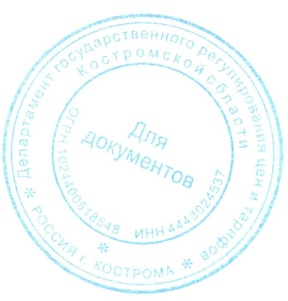 Директор  департамента	          		                              И.Ю. СолдатоваТарифы на питьевую воду для МУП администрации городского поселения город Кологрив «Коммунсервис» в Кологривском муниципальном районе на 2016 – 2018 годы**Тарифы на питьевую воду для потребителей МУП администрации городского поселения город Кологрив «Коммунсервис» налогом на добавленную стоимость не облагаются в соответствии с главой 26.2 части второй Налогового Кодекса Российской Федерации.Долгосрочные параметры регулирования тарифовна питьевую воду для МУП администрации городского поселения город Кологрив «Коммунсервис» в Кологривском муниципальном районе на 2016 - 2018 годыПриложение № 1к постановлению департамента государственного регулирования цен и тарифов Костромской областиот «17» ноября 2015 г. № 15/305  2016 год2016 год2017 год2017 год2018 год2018 годКатегория потребителейс 01.01.2016по 30.06.2016с 01.07.2016по 31.12.2016с 01.01.2017по 30.06.2017с 01.07.2017по 31.12.2017с 01.01.2018по 30.06.2018с 01.07.2018по 31.12.2018Вода питьевая (одноставочный тариф, руб./куб.м)Вода питьевая (одноставочный тариф, руб./куб.м)Вода питьевая (одноставочный тариф, руб./куб.м)Вода питьевая (одноставочный тариф, руб./куб.м)Вода питьевая (одноставочный тариф, руб./куб.м)Вода питьевая (одноставочный тариф, руб./куб.м)Вода питьевая (одноставочный тариф, руб./куб.м)Население 42,5643,8443,8445,1545,1547,34Бюджетные и прочие потребители 42,5643,8443,8445,1545,1547,34Приложение № 2к постановлению департамента государственного регулирования цен и тарифов Костромской областиот «17» ноября 2015 г. № 15/305  Вид тарифаПериод Базовый уровень операционных расходовИндекс эффективности операционных расходовНормативный уровень прибылиПоказатели энергосбережения и энергетической эффективностиПоказатели энергосбережения и энергетической эффективностиВид тарифаПериод Базовый уровень операционных расходовИндекс эффективности операционных расходовНормативный уровень прибылиУровень потерь водыУдельный расход электрической энергииВид тарифаПериод тыс. руб.%%%кВт*ч/куб.мВода питьевая 2016 год1654,221,00-15,001,78Вода питьевая 2017 год 1654,221,00-15,001,78Вода питьевая 2018 год1654,221,00-15,001,78